Professional summary: Areas of ExpertiseSales & marketing (Primary and secondary sales)Business developmentClients relationship managementSound product and market knowledgeFinancial reportingWork historySkillsEducationAccomplishmentsAchieved sales targetReported to Regional Sales ManagerMaintained existing outlets and opened new outletsEvaluated competitive developmentsPrepared daily, monthly and yearly sales reportsMajor AchievementsSurpassed sales target by 41%.TRAVELLING, Reading and RESEARCHING.Traveling is a very crucial part of life as it is the best way to get out of the busy schedule. It is also to experience life in different ways. Traveling is actually a good remedy for stress, anxiety and depression. It also improves the mental and physical health, while we get connected when reading, it’s the only way information can be passed from generation to generation, and I do a lot of researching so as to expose me to new things, to help solve problems.Personal Contact	: Michael-396922@2freemail.com Reference		: Mr. Anup P Bhatia, HR Consultant, Gulfjobseeker.com 0504753686MICHAEL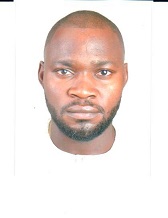 01/2016 － 12/2019Sales and Marketing ExecutiveChi Limited－ Kano Nigeria Create awareness to the public about company’s products through sampling.Identify and expand coverage areas for the sales TEAM.Sales of company’s products through sampling.Facilitate visibility of the company’s brand across all channels.Assist in breaking grounds for the sales team especially when there is new product lunch.Plan event with clients and customersMarket intelligence reporting.Deployment of (POSm) across channels and coverage areas.Weekly reporting of activation activities.03/2013－ 05/2016Field SupervisorGuinness Bottling Nigeria－ Bauchi State NigeriaManaged workover and completions engineering assignments and operator's completion plan.Planned and scheduled field activities according to set timelines and order of operations.Investigated issues and developed effective solutions.Kept teams on task and completing milestones on time.Supported engineering teams on completion designs, work over and production facility modifications.Met with customers to resolve issues and build productive.Attention to detailStrong verbal communicationFluent in EnglishMicrosoft OfficeTeam managementSelf-motivatedTeam playerBookkeepingData managementTeam leadership2016Higher National Diploma: Electrical Electronic Engineering Technology.The Federal Polytechnic Bauchi, Bauchi State. － Bauchi State